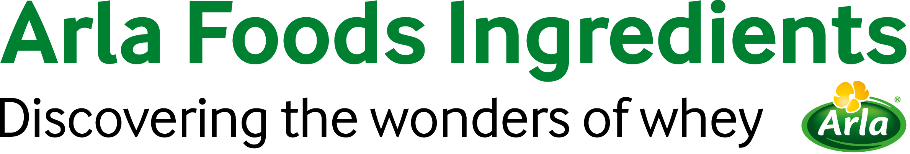 25th March 2021PRESS RELEASEFruitful Opportunities: Arla Foods Ingredients makes it easy to enrich juice drinks with proteinArla Foods Ingredients is highlighting the potential of its Lacprodan® ISO.Clear to bring the benefits of protein to juice drinks.Consumers are increasingly seeking beverages that combine health benefits with great taste and refreshment. At the same time, many are turning away from standard juice drinks because of their perceived high sugar content. This is helping drive demand for fortified and functional beverages, the global market for which is forecast to grow to USD 125 billion by 2025, at a CAGR of 5.1%. High-protein and source of protein claims are also growing in the category, with an 8.6% increase between 2015 and 2020. Lacprodan® ISO.Clear is a whey protein isolate developed for the fortification of functional beverages without cloudiness, graininess or off-taste. Lacprodan® ISO.Clear has a protein content of 90%, offers high heat stability and is clear in solution making it suitable for pasteurized or UHT processed juice drinks. To showcase its potential, Arla Foods Ingredients has launched a new protein-enriched juice drink concept. It shows how manufacturers can use Lacprodan® ISO.Clear to deliver the well known benefits of whey protein isolate in a refreshing, great-tasting juice drink format with no added sugar. It also demonstrates how juice drinks fortified with Lacprodan® ISO.Clear can be positioned for a variety of markets, for example as:A new breakfast standard for health-conscious consumersA nourishing, on-the-go vitalizer for kidsAn enjoyable post-workout recovery drinkA nutritious drink for older consumers, or patients who need extra proteinMathias Toft Vangsoe, Sales Development Manager, Health and Performance, at Arla Foods Ingredients, said: “Many consumers are starting to move away from standard juice drinks, but they still want health benefits alongside natural ingredients, great taste and refreshment. This is creating new demand for innovative functional beverages, and protein-enriched juice drinks represent a particularly exciting opportunity in the sector. Products with Lacprodan® ISO.Clear taste just like juice drinks should, but with the benefit of high-quality, natural whey protein isolate. They’re also very easy to add to existing recipes, making them the ideal way to add new appeal to traditional juice drink ranges.”Lacprodan® ISO.Clear works well with a broad range of juice types, in particular clear juice drinks, and can be combined with other health-promoting ingredients such as vitamins, minerals and probiotics. For more information contact:Steve Harman Ingredient CommunicationsTel: +44 (0)7538 118079 | Email: steve@ingredientcommunications.comAbout Arla Foods Ingredients
Arla Foods Ingredients is a global leader in value-added whey solutions. We discover and deliver ingredients derived from whey, supporting the food industry with the development and efficient processing of more natural, functional and nutritious foods. We serve global markets within early life nutrition, medical nutrition, sports nutrition, health foods and other foods and beverage products.Five reasons to choose us:We have R&D in our DNAWe offer superior qualityWe are your trusted business partnerWe support sustainabilityWe ensure security of supplyArla Foods Ingredients is a 100% owned subsidiary of Arla Foods. Our head office is in Denmark.LinkedInhttp://www.linkedin.com/company/arla-foods-ingredients